DEN MATEKV neděli 8. května se na Obecním úřadě v Ořechově uskuteční Den matek. Program bude začínat v 15:00 hod., děti přiveďte v čase 14:30 – 14:45 hod. Prosíme, aby chlapci přišly v riflích a bílé košili, děvčátka přijdou v bílých punčocháčích, bílém tričku a riflové sukýnce. Děkujeme  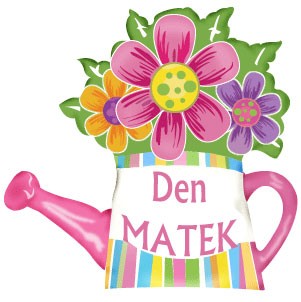 